Niveau : 2ndeThème : Inégalités, intervalles Cette fiche n’a pas vocation à être un cours clé en main. Elle est un support à la réflexion pédagogique et didactique. Questions à se poser avant de construire sa séquence (constituée de plusieurs séances) sur le thème :Quels énoncés mathématiques (définitions, propriétés, théorèmes) à faire écrire par les élèves ?Quelle démonstration(s) à construire avec les élèves ?Quels prérequis nécessaires y compris pour faciliter l’accès des élèves aux démonstrations ?Quelles traces dans le cahier de cours ?CONTEXTEProgramme officiel : https://euler.ac-versailles.fr/rubrique176.html « Au cycle 4, les élèves ont étudié les inégalités pour comparer des valeurs numériques. La
notion d’intervalle, présentée comme ensemble de nombres vérifiant des inégalités, est
nouvelle. »« Capacités attenduesAssocier à chaque point de la droite graduée un unique nombre réel et
réciproquement.Représenter un intervalle de la droite numérique. Déterminer si un nombre réel
appartient à un intervalle donné.Donner un encadrement, d’amplitude donnée, d’un nombre réel par des décimaux.Dans le cadre de la résolution de problèmes, arrondir en donnant le nombre de
chiffres significatifs adapté à la situation étudiée. »Prérequis Au travers de questions flash, on fait un état des lieux et on réactive les savoirs et savoir-faire des élèves sur :la comparaison de nombres décimaux ;la comparaison de nombres rationnels ;l’ensemble des nombres réels et la droite numérique ;le signe d’un produit ou d’un quotient de nombres dont on connait les signes.Activité rapide : questions flashQF 1 : 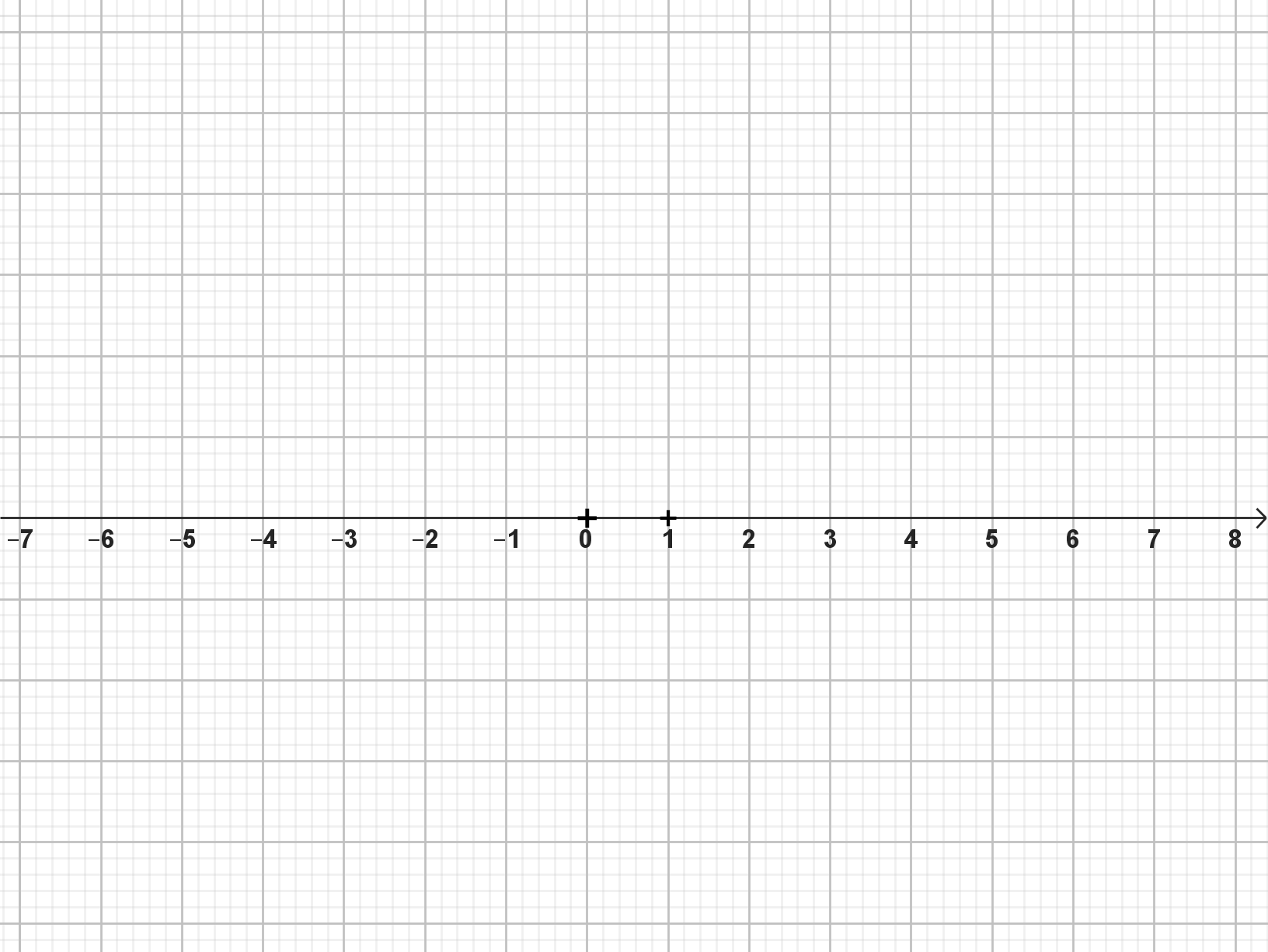 Sur la droite graduée ci-dessus, placer les points d’abscisses .Cette question permet de revoir l’association d’un nombre à un point d’une droite graduée.QF 2 :Ranger dans l’ordre croissant les nombres Cette question permet de revoir comment comparer des nombres décimaux.QF 3 :Ranger dans l’ordre croissant les nombres Cette question permet de revoir comment comparer des nombres rationnels.QF 4 : Représenter, pour chaque cas et sur la droite ci-dessus, les nombres réels  vérifiant les conditions données :  est compris entre 2 et 7 ;       est inférieur ou égal à 3 ;       est supérieur ou égal à -2Cette question permet de préparer à la notion d’intervalle.Trace dans le cahier de coursNotion d’intervalleEn reprenant QF4, on peut multiplier les exemples en associant intervalle, inégalités et représentation graphique avant de dresser un tableau récapitulatif mais non exhaustif pour décrire différents intervalles, ensemble de nombres réels représentés sur la droite numérique avec lien à faire ressortir entre la position des crochets et le type d’inégalité.Exemples à donner (intervalle, représentation ou inégalités) en demandant aux élèves de trouver les autres traductions. On peut aussi faire inventer des exemples par les élèves. Oralement, on parle d’intervalles ouverts, fermés, bornés, non bornés.InégalitésDéfinition :On dit qu’un nombre  est inférieur ou égal à un nombre  lorsque . On note .On dit aussi que  est supérieur ou égal à  et on note .On dit qu’un nombre  est strictement inférieur à un nombre  lorsque . On note .On dit aussi que  est strictement supérieur à  et on note .Il est important de préciser que cette définition conduit à une méthode pratique pour comparer deux nombres et est la base pour démontrer les propriétés qui suivent. Il est important de démontrer au moins quelques-unes de ces propriétés.Propriété 1 :Pour tous nombres réels  etsi  alors  et si  et   alors .DémonstrationSi  alors  donc, comme ,  soit .Si  et   alors  et . Or  et la somme de deux nombres positifs est un nombre positif donc soit .Propriété 2 : Pour tous nombres réels  et:Si  et  alors  Si  et  alors Si  et alors .Démonstration donc :si  et  soit  et  alors  soit  .Si  et  soit  et  alors  soit  Si  et alors, d’après ce qui précède,  (car et (car ) donc .Propriété 3 : Pour tous nombres réels  et:Si  alors .DémonstrationSi  alors  et  donc, comme , . De plus .Dans tout exercice portant sur des inégalités, on se ramène souvent à l’une au moins de ces propriétés.Exercices d’application à donner comme :Soit  et  deux nombres réels tels que  et . Encadrer  ….Un encadrement du périmètre ou de l’aire d’un rectangle quand on a un encadrement de la longueur et de la largeur.Distance entre deux nombres - Intervalle Définition :La distance  entre deux nombres réels  et  est la distance entre les points d’abscisses  et  de la droite numérique. 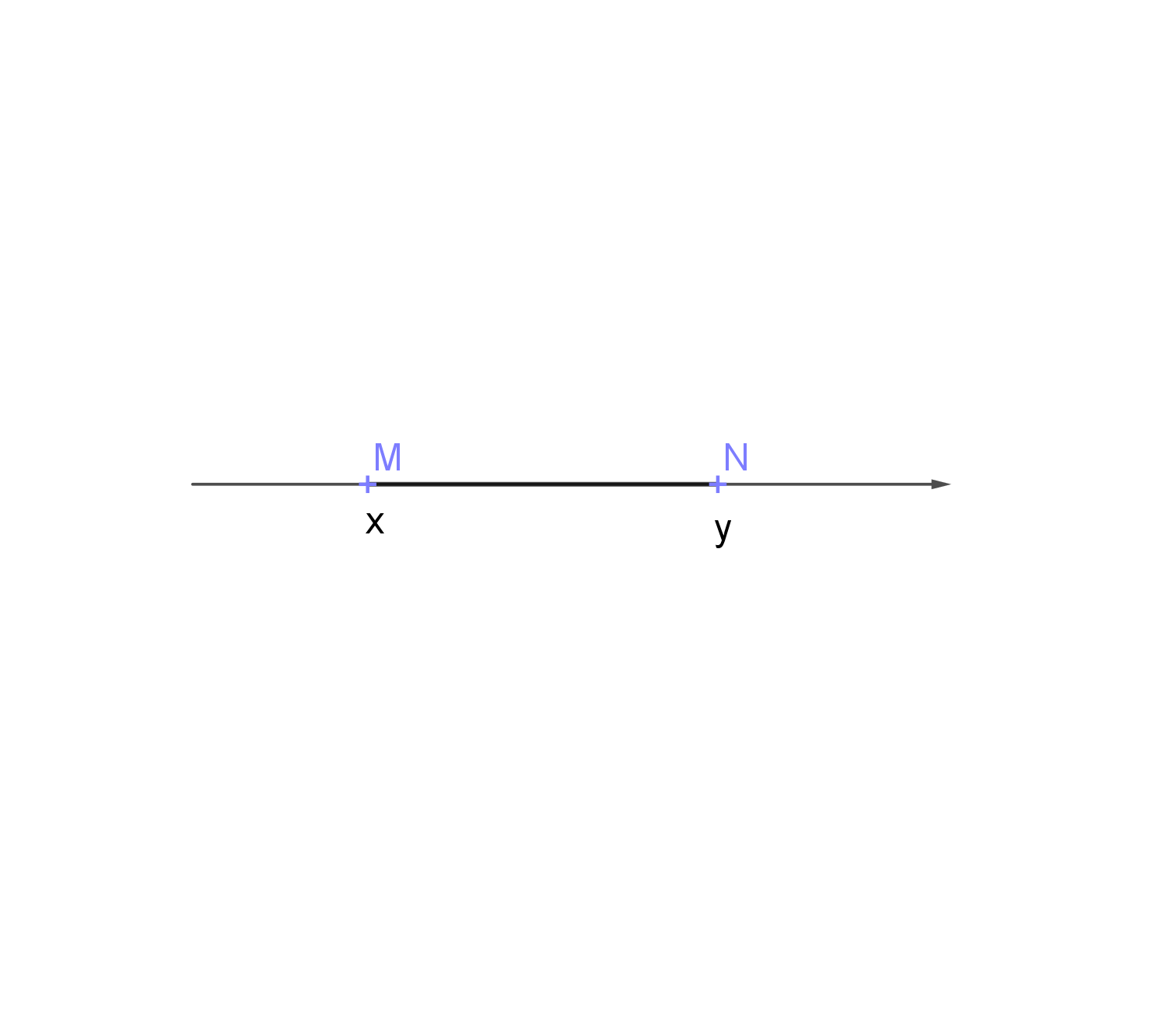 Propriété :Pour tous nombres réels  et , On note aussi cette distance   et on a Propriété :Pour tous nombres réels  et , , les formulations suivantes sont équivalentes :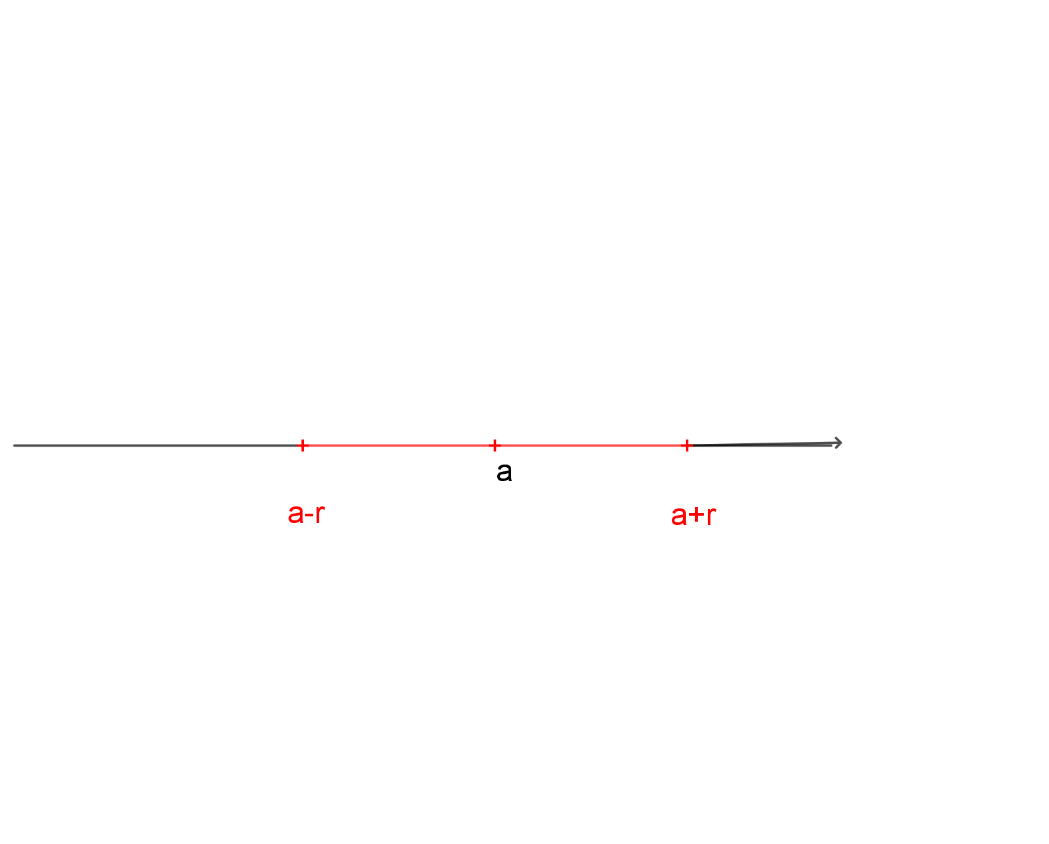  ou Pour tous nombres réels  et , , les formulations suivantes sont équivalentes :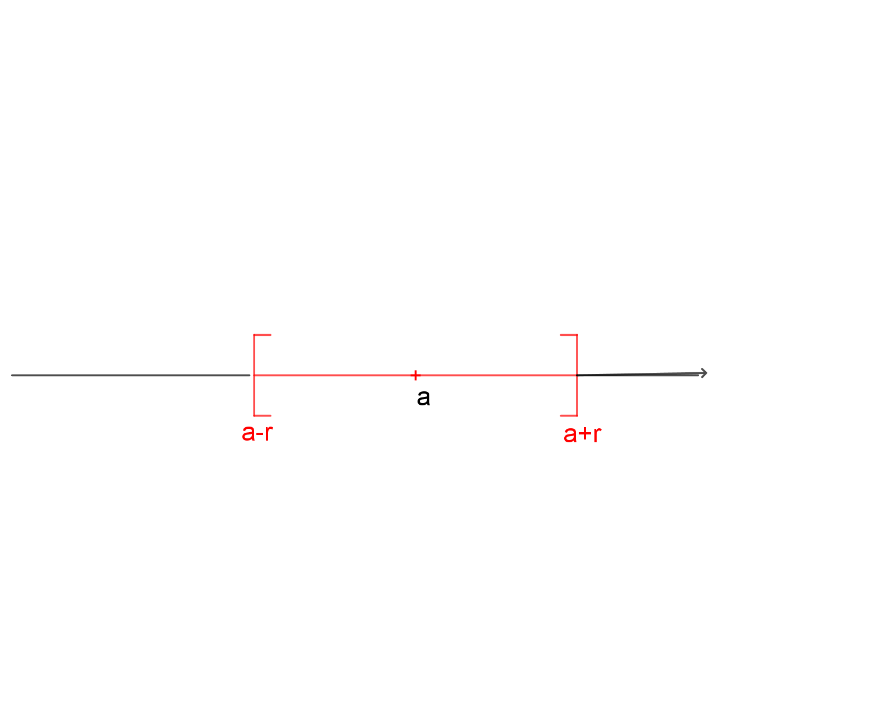 Comme pour les différents intervalles, on multiplie les exemples en les illustrant toujours par une représentation sur la droite numérique et en faisant passer les élèves d’une formulation à l’autre éventuellement à l’aide d’un tableau à compléter.Pour faire travailler les élèves en autonomie sur ces notionshttps://euler.ac-versailles.fr/rubrique176.htmlen cliquant sur le lien « Programme augmenté Seconde générale et technologique », on pourra consulter les rubriques « Nombres et calculs » puis  « Manipuler les nombres réels » et les liens sur « intervalle de R » ou « distance entre deux nombres réels » ou « représentation de l’intervalle  ».